DOCUMENT 1	A plusieurs reprises, cependant, nous avons eu l’occasion de relever entre ces différents aspects [des inégalités entre catégories sociales] des relations étroites et complexes. Ainsi, les inégalités de revenu disponible ne peuvent qu’engendrer des inégalités de patrimoine ; inversement, ces dernières contribuent aux premières par le biais des revenus patrimoniaux. De même, des inégalités de conditions de travail découlent des inégalités face à la maladie et à la mort ; et les inégalités face au logement contribuent aux inégalités face à la santé et face à l’école. Ou encore les inégalités de situation dans la division sociale du travail engendrent dans la descendance des dispositions et des capacités diverses face à la formation scolaire, qui se traduiront par des résultats scolaires inégaux, débouchant sur des qualifications professionnelles inégales et des insertions inégales dans la division sociale du travail, la boucle étant bouclée.	Ces quelques exemples suggèrent que les inégalités forment système. D’une aprt, elles s’engendrent les unes les autres ; d’autre part, elles contribuent à former un processus cumulatif, au terme duquel les privilèges se regroupent à l’un des pôles de l’échelle sociale tandis qu’à l’autre pôle se multiplient les handicaps ; enfin elles tendent à se reproduire dans le cours des générations.Source : A.Bihr, R.Pfefferkorn, Déchiffrer les inégalités, Syros, 1995DOCUMENT 2 : courbe de Lorenz du patrimoine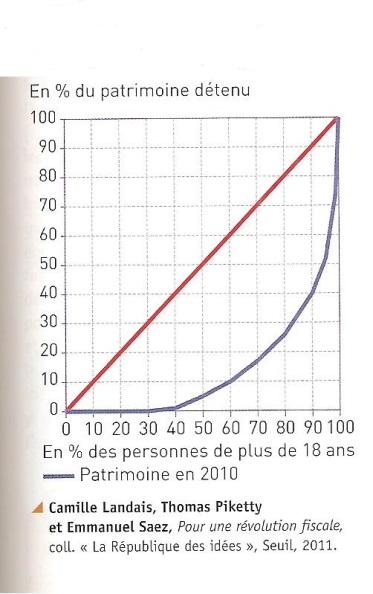 Académie d'AMIENS Baccalauréat ES Session 2014Epreuve orale de Sciences économiques et sociales (Enseignement spécifique : coefficient 7)N° du sujet : 14c7-2-11-4Durée de la préparation : 30 minutesLe candidat s’appuiera sur les 2 documents pour répondre à la question principale.Les questions complémentaires 2 et 3 porteront sur d’autres thèmes du programmeDurée de l'interrogation : 20 minutesThème de la question principale : Comment analyser la structure sociale ?Thème de la question principale : Comment analyser la structure sociale ?Thème de la question principale : Comment analyser la structure sociale ?Question principale (sur 10 points) : En quoi la dimension cumulative des inégalités participe à leur reproduction ? Question principale (sur 10 points) : En quoi la dimension cumulative des inégalités participe à leur reproduction ? Question principale (sur 10 points) : En quoi la dimension cumulative des inégalités participe à leur reproduction ? Questions complémentaires (sur 10 points) :Questions complémentaires (sur 10 points) :Questions complémentaires (sur 10 points) :1) Quelle part du patrimoine détiennent les 50% des personnes de plus de 18 ans et les 10% des personnes de plus de 18 ans les plus riches ? Document 1. (4 points) 1) Quelle part du patrimoine détiennent les 50% des personnes de plus de 18 ans et les 10% des personnes de plus de 18 ans les plus riches ? Document 1. (4 points) 1) Quelle part du patrimoine détiennent les 50% des personnes de plus de 18 ans et les 10% des personnes de plus de 18 ans les plus riches ? Document 1. (4 points) 2) En quoi la recherche de compétitivité peut expliquer les stratégies de localisation des FMN.     (3 points) 2) En quoi la recherche de compétitivité peut expliquer les stratégies de localisation des FMN.     (3 points) 2) En quoi la recherche de compétitivité peut expliquer les stratégies de localisation des FMN.     (3 points) 3) La redistribution peut-elle pénaliser l’activité économique ? (3 points) 3) La redistribution peut-elle pénaliser l’activité économique ? (3 points) 3) La redistribution peut-elle pénaliser l’activité économique ? (3 points) 